РОЗПОРЯДЖЕННЯМІСЬКОГО ГОЛОВИм. СумиВраховуючи тимчасову непрацездатність Бондаренка Михайла Євгеновича – першого заступника міського голови, голови комісії, керуючись пунктом 20 частини четвертої статті 42 Закону України «Про місцеве самоврядування в Україні»:Внести зміни до розпорядження міського голови від 09.04.2021 № 124-Р «Про проведення службового розслідування стосовно начальника управління архітектури та містобудування Сумської міської ради Кривцова А.В.» (зі змінами): у додатку до розпорядження слова та символи:замінити на слова та символи:Міський голова		                                                   О.М. ЛисенкоАнтоненко 70-05-64Розіслати: до справи, членам комісії, Кривцову А.В.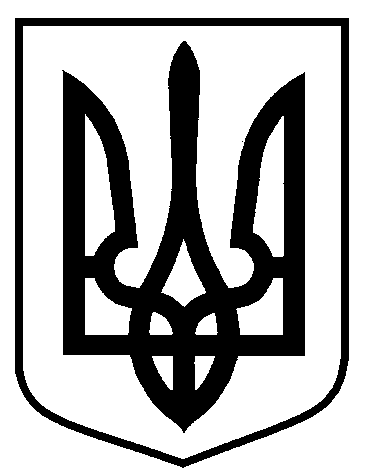 від    19.05.2021        № 167-РПро внесення змін до розпорядження міського голови від 09.04.2021 № 124-Р «Про проведення службового розслідування стосовно начальника управління архітектури та містобудування Сумської міської ради Кривцова А.В.» (зі змінами)«Бондаренко  Михайло Євгенович–перший заступник міського голови, голова комісії;»«Рєзнік  Олег Миколайович–секретар міської ради, голова комісії;».Начальник відділу організаційно-кадрової роботи А.Г. АнтоненкоНачальник відділу протокольної роботи та контролюЛ.В. МошаНачальник правового управлінняО.В. ЧайченкоКеруючий справами виконавчого комітетуЮ.А. Павлик